Florida Association of School Nurses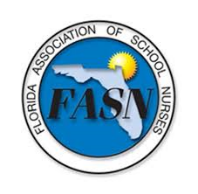 School Nurse Administrator of the YearPurpose: To publicly recognize the contribution of Florida School Nurses by honoring one School Nurse Administrator who demonstrates excellence in School Nursing and leadership in School Health.This nomination for School Nurse Administrator of the Year is to honor an individual who exemplifies the best in school nursing practice through clinical expertise, research and education, mentoring, advocacy, standards of practice, and/or leadership.  Please consider your School Nurse Administrator carefully and nominate a professional School Nurse Administrator who incorporates the Framework of the 21st Century School Nursing Practice ( www.nasn.org/nasn-resources/professional-topics/framework ) to deliver outstanding student-centered nursing care within the context of the students’ family and school community. Sponsor: NASN affiliated school nurse organization (FASN)Eligibility: Must be a Registered Professional Nurse.Be a current FASN member. Must have completed 3  years of experience as a School Nurse, have held the Nurse Administrative role  within the last year, and be in current practice.First time receiving award.Bachelor’s Degree or higherTimeline:Applications must be submitted electronically and through the mailEmail applications in Word or PDF format to Karen Bodwell at Angelwish2020@outlook.com by January 18, 2024Original, signed paper application must be postmarked by January 18, 2024.  Mail to:Karen Bodwell4941 Misty Pines TrailLake Worth, FL 33463Winner of the award will be notified by late January 2024.Procedure for Submission of an Application:Application to include:Application cannot exceed 10 pages including the nomination form, CV, narrative and letters of supportCurriculum Vitae limited to personal education, employment, research, publication, and service related in school nursing (4-page maximum).Narrative written and signed by the nominator describing the nominee’s significant contributions that advance school nursing practiceThree letters of support or recommendations describing the nominee’s specific qualities for the award from Supervisors/Colleagues.  Scoring:Clinical Practice           	25 pointsProgram Management   	40 pointsNarrative                    	10 points                   Advocacy                     	15 points     Professional Qualities  	10 pointsLeadership RoleProfessional MembershipCommunity OutreachCheck List:CV completedNarrative written and signed by nominatorThree letters of recommendation/supportApplication electronically sent by 1/18/24Application mailed with postmark no later than 1/18/24Narrative to be completed by nominator:Being mindful of the defined criteria, describe how this candidate demonstrates excellence in school nursing using the key principles and components (Standards of Practice, Care Coordination, Leadership, Quality Improvement, Public Health) of the NASN’s Framework for 21st Century School Nursing Practice.Describe how the candidate assesses community needs to develop/implement a program to improve outcomes.Describe the candidate’s leadership and/or scholarly activities (i.e. research, presentations, leadership roles).Provide details about this candidate’s unique contributions to the profession of school nursing (professionalism, advocacy, mentoring, etc.).To the Nominee:Use the NASN’s Framework for 21st Century School Nursing Practice to discuss how you use evidence-based school nursing practice to benefit your school community.  Describe how you considered your population and social determinants of health when implementing your program and/or practice. More information may be find here: https://www.nasn.org/nasn/nasn-resources/profressional-topics/framework 